LEADERFEST 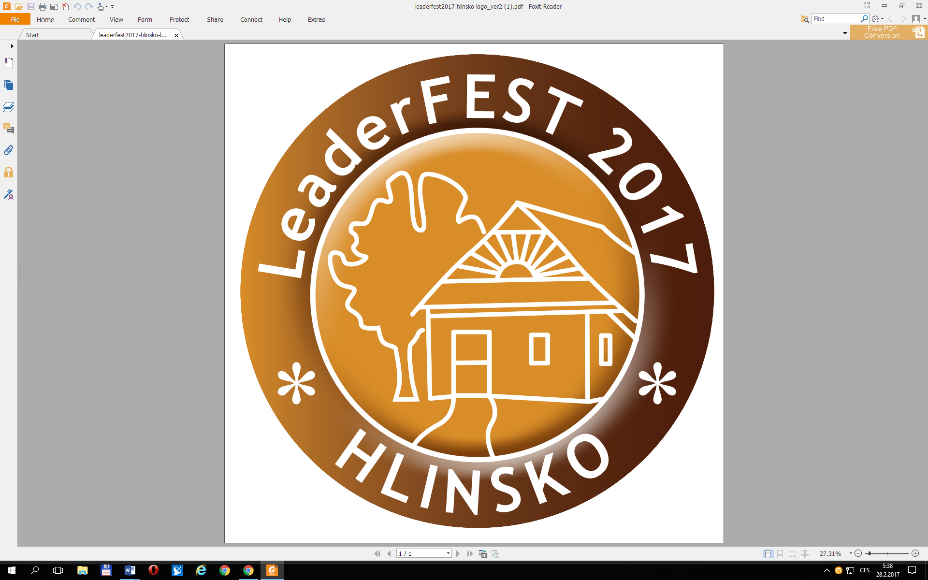 30.5.-1.6.2017Hlinsko the Czech RepublicLEADERFEST 2017 Organisers invite rural actors and supporters to Hlinsko – a town of beautiful nature, history and of a rich cultural programme. The LEADERFEST has already become an annual tradition with the aim to gather those people who are interested in rural development and practicing the LEADER method together in order to build the opportunity to exchange ideas with each other. This year, a special session is devoted to the cooperation to establish new connections, develop project ideas and kick off the project-related activities. From networking to action! PROGRAMTUESDAY, May 30 2017	Arrival of participants18:00 Welcome session in the brewery WEDNESDAY  May 31 2017 CONFERENCE ON THE RURAL DEVELOPMENT PROGRAMME  9:00 – 10:00 Registration10:00 – 10:30 Welcome speech10:30 – 11:30 Calls for proposals, award criteria, projects evaluation11:30 – 12:00 Coffee Break12:00 – 13:00 Cooperation projects – practice examples13:00 – 14:30 Lunch14:30 – 16:00 Workshops on Cooperation Projects, new bridges between potential partners20:00 – 24:00 ReceptionACCOMPANYING EVENTSA market called Bethlehem: Visit a market in the historical centre- a conservation area in the very centre of Hlinsko municipality lined along with a number of small timbered cottages, most of which still functioning as craft workshops for ceramics, weaving and engraving. The area offers numerous leisure activities as well – visit the municipal museum, the gallery, the baroque town hall or just have a cup of coffee in the cafeteria, lunch in a vege restaurant Mandala or a short hike around.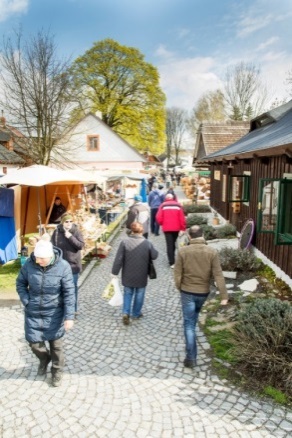 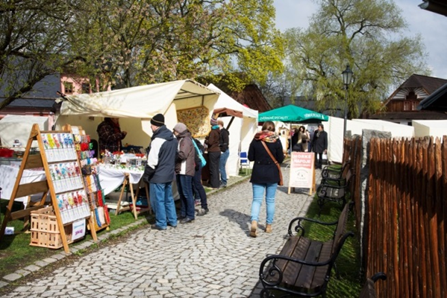 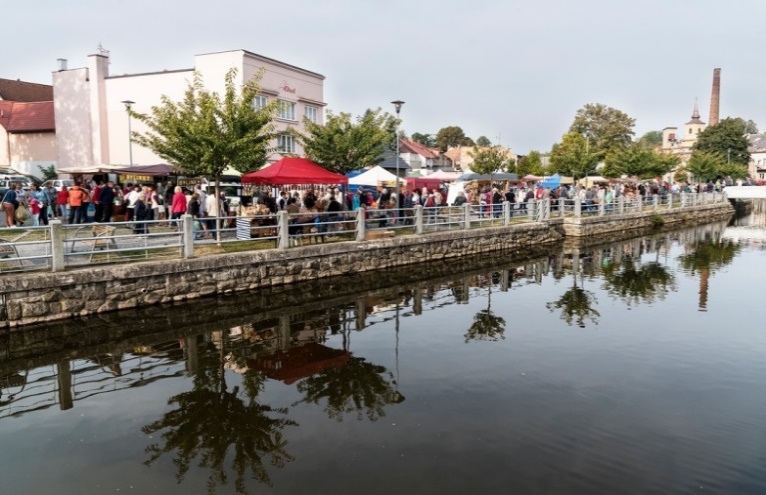 Field Trips: You can either choose one or combine two study trips together- to brewery with tasting sessions and/ to a project “Hell Certovina” which is a unique practice example on tourism and gastronomy.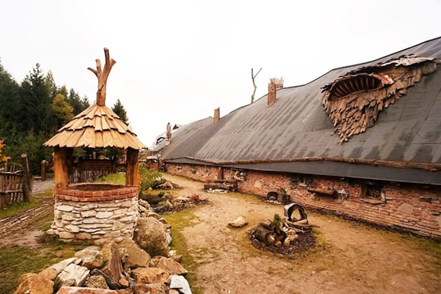 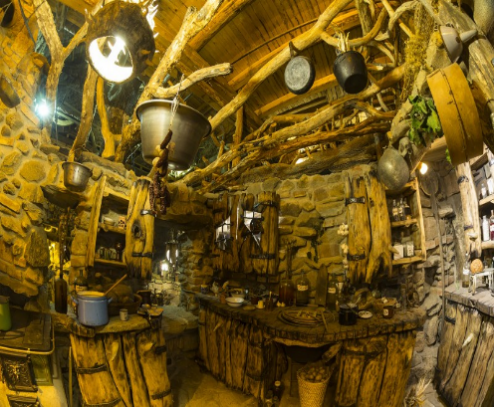 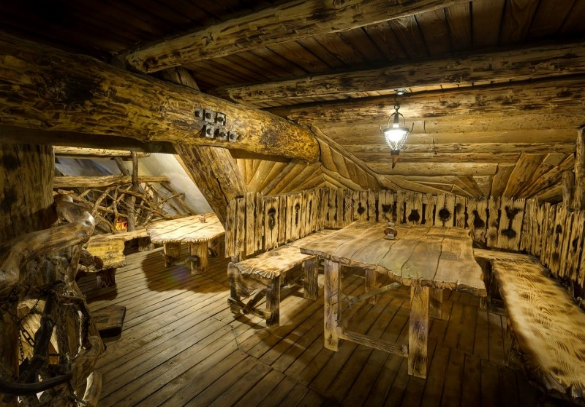 THURSDAY June 1 2017 SEMINAR ON LAGS AS PARTNERS FOR REGIONS  8:30 –   9:30 Registration    9:30 – 10:15 Integral Regional Operational Programme10:15 – 11:00 Operational Programme Employment11:00 – 11:30 Coffee Break11:30 – 12:15 Operational Programme Environment13:00 – 14:30 Closing remarksACCOMPANYING EVENTSField Trips: Take part in a guided tour to the town centre Bethlehem with the focus on the domestic production of handicrafts as the impetus for diversification and/or visit to the municipality of Vysocina awarded for most successful governance in 2017.www.leaderfest2017.cz 									Find us on FB: 							 Contact person:	Olga Ondráčková, manager LAG Hlinecko, ondrackova@mashlinecko.cz, phone number +420 777 111 078TIPS FOR ACCOMMODATION Hotel Styl 650 CZK single bed (breakfast included) 1 090 CZK double bed (breakfast included) Hotel Styl 650 CZK single bed (breakfast included) 1 090 CZK double bed (breakfast included) Hotel Styl 650 CZK single bed (breakfast included) 1 090 CZK double bed (breakfast included)Booking: +420 469 311 532, +420 774 193 696www.hotelstyl.euDistance to town centre: 1,4 kmBooking: +420 469 311 532, +420 774 193 696www.hotelstyl.euDistance to town centre: 1,4 kmBooking: +420 469 311 532, +420 774 193 696www.hotelstyl.euDistance to town centre: 1,4 kmSkirestaurant 400 - 450 CZK/night (breakfast included)Booking: +420 777 789 899, Hotel Styl near by.www.skirestaurant.cz Distance to town centre: 1,4 km Booking: +420 777 789 899, Hotel Styl near by.www.skirestaurant.cz Distance to town centre: 1,4 km Booking: +420 777 789 899, Hotel Styl near by.www.skirestaurant.cz Distance to town centre: 1,4 km Pension U Tvrze double beds, 2 apartments for 3 persons, 650 CZK/night (breakfast included)Pension U Tvrze double beds, 2 apartments for 3 persons, 650 CZK/night (breakfast included)Pension U Tvrze double beds, 2 apartments for 3 persons, 650 CZK/night (breakfast included)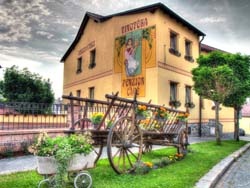 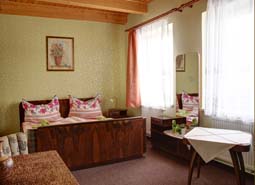 Booking: +420 604 309 333 http://www.penzionutvrze.czDistance to town centre: 230 m Booking: +420 604 309 333 http://www.penzionutvrze.czDistance to town centre: 230 m Booking: +420 604 309 333 http://www.penzionutvrze.czDistance to town centre: 230 m Penzion Betlém  450 CZK/night (breakfast included)Penzion Betlém  450 CZK/night (breakfast included)Penzion Betlém  450 CZK/night (breakfast included)Booking: +420 775 006 700                  www.penzionbetlem.czIn a city centre:Booking: +420 775 006 700                  www.penzionbetlem.czIn a city centre:Booking: +420 775 006 700                  www.penzionbetlem.czIn a city centre: